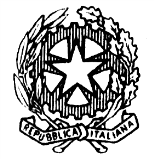 TRIBUNALE DI NOCERA INFERIOREUDIENZA DEL 10.11.2022 ore 09.00 e ss.Giudice: Dott. Federico NOSCHESE ORDINE DI CHIAMATA DEI PROCESSII° Fascia ore 09:00 – 09:30  RGT n. 295-22 – RGNR n. 5031-19  (RGT n 1051-19) – RGNR n. 2311-17  (RGT n. 1343-19) – RGNR n. 3673-16   (RGT n. 903-22) – RGNR n. 3181-20   (RGT n. 1087-22) – RGNR n. 1793-21  (RGT n 954-19) – RGNR n. 6330-16  (RGT n 1970-19) – RGNR n. 3763-18  (SIGE n. 163/2022)  RGT n. 393-22- - RGNR n. 1621-22  (RGT n. 397-21) – RGNR n. 2483-20II° Fascia ore 09:30 – 11:00  (RGT n. 172-20) – RGNR n. 6011-17  (RGT n. 2349-18) – RGNR n. 4031-17  (RGT n. 2382-16) – RGRN n. 10563-15  (RGT n. 933-21) – RGNR n. 4213-20  (RGT n. 1380-20) – RGNR n. 1082-2020  (RGT n. 823-21) – RGNR n. 8383-15  (RGT n. 1682-20) – RGNR n. 346-20  (RGT n. 2440-17) – RGRN n. 1417-17  (RGT n. 500-21) – RGNR n. 2639-20III° Fascia ore 11:00 – 12:30  RGT n. 351-22 – RGNR n. 5617-19  (RGT n. 1377-18) – RGNR n. 2793-16  (RGT n. 2757-19) – RGNR n. 317-15  (RGT n. 1970-20) – RGNR n. 2333-18  (RGT n 1571-19) – RGRN n. 5677-16  (RGT n. 1963-18) – RGRN n. 2968-13  (RGT n 847 -19) – RGRN n. 4739-18  (RGT n. 1585-20) – RGNR n. 5063-19  (RGT n. 1681-20) – RGNR n. 153-20IV° Fascia ore 12:30 – 14:00  (RGT n. 1850-20) – RGNR n. 6263-18  (RGT n. 1617-21) – RGNR n. 1254-21   (RGT n. 974-19) – RGRN n. 714-18  RGT n. 1449-20 – RGNR n. 3753-18  (RGT n. 213-21) – RGNR n.5558-16  (RGT n 1515-19) – RGNR n. 5904-16 ore 12:30 RGT n. 1220-18 – RGNR n. 5657-12V° Fascia ore 14:00 – 15:30 RGT n. 822-17 – RGNR n. 6173-15 (RGT n. 479-21) – RGNR n. 1537-17 (RGT n. 1056-21) – RGNR n. 4913-20 (RGT n. 252-20) – RGNR n. 4778-16 ore 15:00 (RGT n. 674/21) – RGNR n. 313-19 ore 15:30